Publicado en Madrid el 28/09/2020 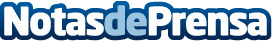 Defensa del Automovilista amplía su gama de productos y serviciosDEA (Defensa del Automovilista) la empresa especialista en multas amplía su cartera de servicios y apuesta por diversificar. La gama de servicios legales se amplía a Penal, Defensa del Consumidor, Estado de Alarma, Divorcios y Reclamaciones Administrativas. Su apuesta también va enfocada a la contratación de servicios onlineDatos de contacto:DEA+34 699 62 57 48Nota de prensa publicada en: https://www.notasdeprensa.es/defensa-del-automovilista-amplia-su-gama-de Categorias: Nacional Derecho Marketing País Vasco Emprendedores E-Commerce http://www.notasdeprensa.es